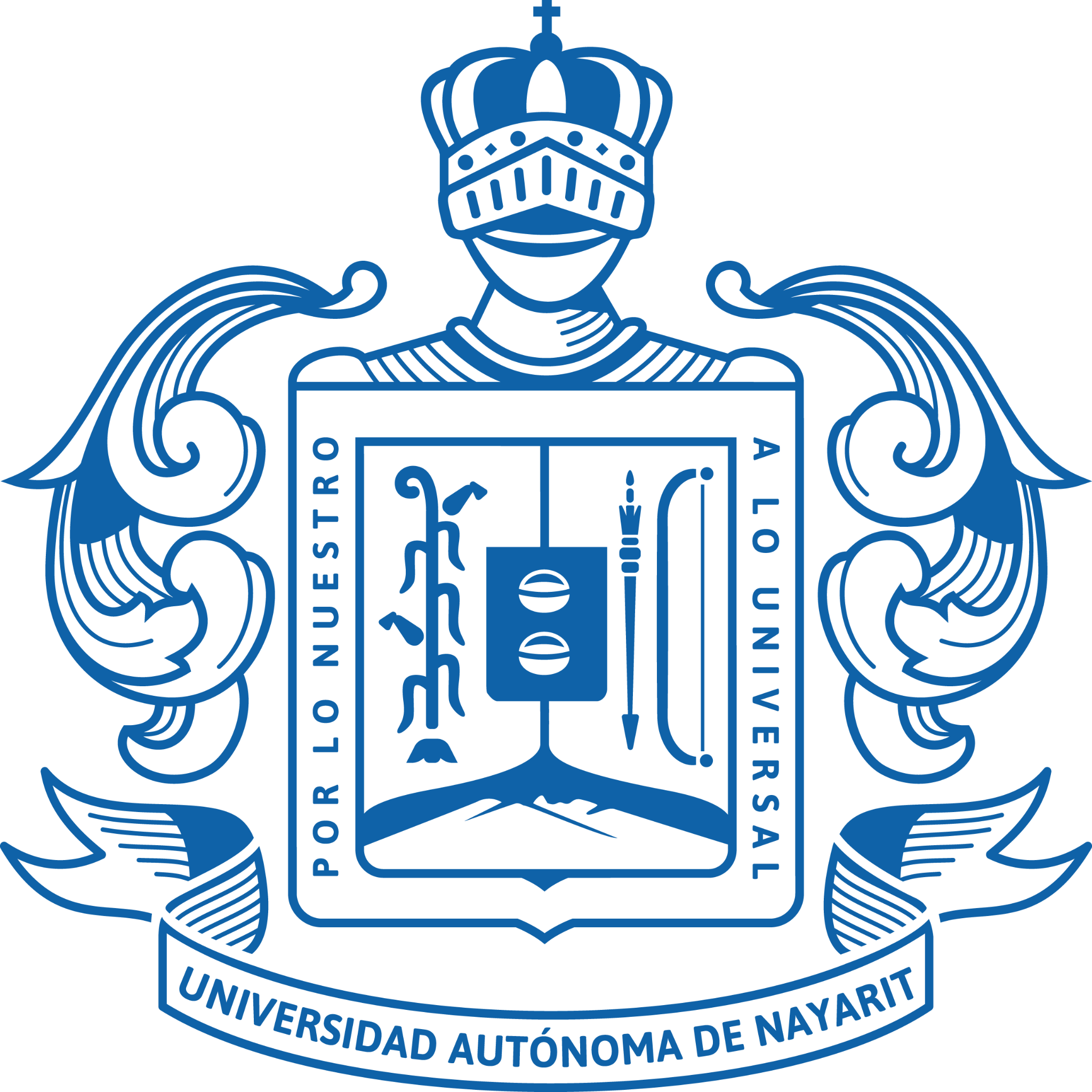 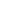 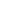 Datos del estudiante                                                                                              Formato de retribución social intermedia   Datos de la Retribución Social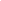 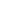 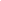 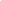 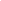 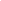 Apellido Paterno                                     Apellido Materno                                                  Nombre (s)Programa Académico:Semestre cursado:Área o Unidad Académica:Período de duración de la beca: (Cantidad de meses que el estudiante tuvo beneficio de beca)Número de CVUApellido Paterno                                     Apellido Materno                                                  Nombre (s)Programa Académico:Semestre cursado:Área o Unidad Académica:Período de duración de la beca: (Cantidad de meses que el estudiante tuvo beneficio de beca)GRADO ACADÉMICOEspecialidad                 (  )Maestría                       (  )Doctorado                    (  )Apellido Paterno                                     Apellido Materno                                                  Nombre (s)Programa Académico:Semestre cursado:Área o Unidad Académica:Período de duración de la beca: (Cantidad de meses que el estudiante tuvo beneficio de beca)Fecha de la retribución socialDe __/__/____A __/__/____Nombre de la Institución ReceptoraActividad realizadaImpacto Social